Министерство образования и науки Российской ФедерацииФедеральное государственное бюджетное образовательное 
учреждение высшего образования«КУБАНСКИЙ ГОСУДАРСТВЕННЫЙ УНИВЕРСИТЕТ»(ФГБОУ ВО «КубГУ»)Экономический факультетКафедра бухгалтерского учета, аудита
и автоматизированной обработки данныхКУРСОВАЯ РАБОТАбухгалтерский учет КРЕДИТОВ И ЗАЙМОВ(на примере ООО «Кристалл»)Краснодар2018СОДЕРЖАНИЕВведение……………………………………………………………………………...31  Теоретические основы бухгалтерского учета кредитов и займов……………..51.1 Понятие кредита и займа, их классификация и отличительные черты…...51.2 Нормативное регулирование бухгалтерского учета кредитов и займов....122  ООО «Кристалл» — экономический субъект исследования……………...…..142.1  Организационно-экономическая характеристика и анализ основных
 финансовых показателей деятельности организации…………………….142.2 Бухгалтерская информационная система и учетная политика…………...183  Организационно-методическое обеспечение бухгалтерского учета
 денежных средств в ООО «Кристалл»…………………………………...….....243.1 Аналитический и синтетический учет кредитов и займов в организации…………………………………………………………………..243.2  Документальное оформление бухгалтерского учета кредитов и займов в организации…………………………………………………………….....….31Заключение………………………………………………………………………….35Список использованных источников……………………………………………...37Приложения…………………………………………………………………………40ВВЕДЕНИЕВ связи с переходом нашей страны от административно-командной системы управления экономикой к рыночным методам изменилась и резко возросла роль кредитов и займов.В настоящее время кредиты банков, обеспечивая хозяйственную деятельность предприятий, содействуют их развитию, увеличению объемов производства продукции, работ, услуг. Значение кредитов банка как дополнительного источника финансирования коммерческой деятельности особенно проявляется на стадии становления предприятия, которое использует кредитные ресурсы при осуществлении долгосрочных инвестиций, направленных на создание нового имущества (при капитальных инвестициях). На этом этапе огромное значение имеют долгосрочные кредиты банков.Краткосрочные кредиты помогают предприятию постоянно поддерживать необходимый уровень оборотных средств, содействуют ускорению оборачиваемости средств предприятия.Займы, выполняя функции кредита, имеют различные формы и помогают более гибко использовать полученные средства. Предприятие может получить заем в наиболее удобной для себя форме - непосредственно заем, в вексельной форме либо выпустив облигации.В этих условиях возросла роль правильного учета кредитов и займов в бухгалтериях предприятий. От правильности и достоверности учета кредитов и займов зависит знание руководством предприятия их объемов их структуры, позволяет принимать правильные решения по изменению данных характеристик, позволяет анализировать рентабельность полученных средств и т.д.Правильный учет позволит в дальнейшем выбрать наиболее удобный и выгодный для предприятия вид получения дополнительных денежных средств.Все выше изложенное определяет актуальность темы данной курсовой работы, так как приумножение денежных средств, их правильное использование и контроль за сохранностью является одной из важнейших задач бухгалтерии организации и бухгалтерского учета. От успешности решения этой задачи зависит платежеспособность организации, своевременность расчетов с поставщиками и подрядчиками, своевременность платежей в бюджет и другое.Целью курсовой работы является теоретическое и практическое изучение учета кредитов и займов на примере ООО «Кристалл».Для достижения поставленной цели необходимо решить следующие задачи:раскрыть понятие, роль и значение кредитов и займов в хозяйственной деятельности;рассмотреть задачи и методические основы бухгалтерского учета кредита и займов;рассмотреть организационно-экономические характеристики и анализ основных финансовых показателей деятельности ООО «Кристалл»;изучить аналитический и синтетический бухгалтерский учет кредитов и займов в организации;изучить документальное оформление бухгалтерского учета кредитов и займов в организации.Предметом исследования является учет кредитов и займов в организации.Теоретической основой исследования являются нормативные документы, регламентирующие ведение бухгалтерского учета в Российской Федерации, труды ведущих отечественных и зарубежных ученых, посвященные проблемам бухгалтерского учета, методологическая и учебная литература.В процессе исследования применялись общенаучные и специальные методы исследования, такие как анализ, синтез, группировка, классификация, моделирование и обобщение.Работа состоит из введения, трех глав, заключения и списка использованных источников.Теоретические основы бухгалтерского учета кредитов и займов1.1 Понятие кредита и займа, их классификация и отличительные чертыВ условиях постоянно меняющейся конъюнктуры рынка формирование оборотных активов только за счет собственных источников уставного капитала, резервного капитала, нераспределенной прибыли, целевого финансирования не представляется возможным. Дополнительная (временная) потребность в оборотных активах покрывается за счет привлеченных источников: кредитов и займов, предоставляемых банками и не кредитными организациями. Существуют разные варианты привлечения заемных средств: получение в банке; у другой организации, располагающей достаточным количеством свободных собственных средств; у физических лиц, в том числе с использованием собственных векселей; продажи собственных облигаций или других долговых инструментов.Все вопросы, связанные с выдачей и погашением займов и кредитов, регулируются законодательством Российской Федерации, в частности, главой 42 ГК РФ и правилами банков.Кредит — это система экономических отношений, возникающая при передаче имущества в денежной или натуральной форме от одних организаций и лиц другим на условиях последующего возврата денежных средств или оплаты стоимости переданного имущества с уплатой процентов за временное пользование имуществом.Основные признаки кредита:— В соответствии со ст. 819 ГК РФ банк или иная кредитная организация обязуется предоставить заемщику денежные средства на условиях и в размере, предусмотренных кредитным договором.— Кредитный договор с банком должен быть оформлен только в письменном виде (ст. 820 ГК РФ) и содержать необходимые данные: размер кредита, обязательства банка по его выдаче, сроки и порядок погашения кредита, процентную ставку, обязательства предоставления по залогу кредитных ценностей и другие.— Заемщик обязуется возвратить денежную сумму и уплатить за нее проценты.— Для осуществления операций кредитования банк должен иметь лицензию.Получение банком-кредитором процентов от заемщиков может производиться путем списания денежных средств с расчетного (текущего), корреспондентского счета заемщика (юридического лица), обслуживающего в банке, на основании платежного требования банка, если условиями договора предусмотрено проведение указанной операции.Под займом понимаются средства сторонних лиц, привлеченные организацией на какой-либо период для использования в своей деятельности. По договору займа одна сторона (займодавец) передает в собственность другой стороне (заемщику) деньги или другие вещи, определенные родовыми признаками, а заемщик обязуется возвратить займодавцу такую же сумму денег (сумму займа) или равное количество других полученных им вещей того же рода и качества. Основные признаки займа:— Договор займа между гражданами должен быть заключен в письменной форме, если его сумма превышает не менее чем в 10 раз установленный законом МРОТ, а в случае, когда займодавцем является юридическое лицо, — независимо от суммы (ст. 808 ГК).— В дополнение к договору займа обязательно должны прилагаться документы, подтверждающие и определяющие дату фактической передачи вещей или денежных средств от заимодавца к заемщику. Согласно ГК РФ, это может быть расписка заемщика или иной документ, удостоверяющий передачу ему заимодавцем определенной денежной суммы или определенного количества вещей. Дата передачи определяется на основании накладной — если передаются вещи, банковской выписки — если передаются денежные средства.— Следует обратить внимание, что договор считается заключенным именно в момент передачи имущества или денежных средств заимодавцем, а не в момент получения их заемщиком. Например, заимодавец перечислил денежные средства со своего расчетного счета, а на счет заемщика они не поступили. В этом случае договор вступает в силу с даты, когда получена выписка из банка заимодавца.— При передаче имущества в договоре четко должен быть определен момент перехода права собственности. Данное ограничение влечет обязанность начислять проценты по договору займа начиная с даты передачи вещей от заимодавца к заемщику. Начисление процентов с более ранней даты влечет обязанность определять налогооблагаемую прибыль с более ранней даты. Оказание услуг по предоставлению займа в денежной форме не включается в налогооблагаемый оборот по НДС (НК ч. 2, ст. 149, п. 15).Наличие или отсутствие обязанностей по начислению процентов делает договор займа возмездным или безвозмездным. Согласно ст. 423 ГК РФ безвозмездным признается договор, по которому одна сторона обязуется предоставить что-либо другой стороне без получения от нее платы или иного встречного предоставления. Договор займа будет считаться возмездным, если по нему начисляются проценты, и безвозмездным, если проценты не начисляются.По договору денежного займа проценты не начисляются только в случае, если это отдельно предусмотрено в договоре. При отсутствии в договоре условия об уплате процентов их размер определяется по ставке рефинансирования ЦБ РФ на день уплаты заемщиком суммы долга или его соответствующей части.По договору имущественного займа проценты не начисляются только в случае, если их начисление не предусмотрено в договоре.Согласно ПБУ 9/99 «Доходы организации», проценты, полученные за предоставление в пользование денежных средств организации, принимаются к учету при наличии следующих условий:— организация имеет право на получение процентов, вытекающее из конкретного договора или подтвержденное иным соответствующим образом;— сумма процентов может быть определена;— имеется уверенность в том, что в результате конкретной операции произойдет увеличение экономических выгод организации;— право собственности перешло от заимодавца к заемщику;— расходы, которые произведены или будут произведены в связи с этой операцией, могут быть определены.Таким образом, для целей бухгалтерского учета проценты начисляются за каждый истекший отчетный период в соответствии с условиями договора.Проценты принимаются к учету по мере их образования, т.е. ежемесячно по мере начисления. Проценты по договору займа могут выплачиваться как в денежной, так и в натуральной форме. В этом случае заем и проценты по нему должны оцениваться в количественном и суммовом выражении.Гражданский кодекс РФ предусматривает, что беспроцентный (безвозмездный) заем может быть возвращен заемщиком досрочно. Если же заем предоставлен под проценты (возмездный), то он может быть возвращен досрочно только с согласия заимодавца, так как заимодавец не сможет получить часть своего планируемого дохода. Однако при отсутствии в договоре займа указания на срок возврата (либо он определен моментом востребования) сумма займа подлежит возврату в 30-дневный срок.Заем может выдаваться любыми вещами, определенными родовыми признаками. При этом отражение в учете данной операции может происходить с использованием счетов реализации и без них, в зависимости от того, начисляются ли проценты по договору, т.е. является ли договор возмездным. Возврат имущества по процентному договору займа необходимо рассматривать как реализацию данного имущества от заемщика заимодавцу.В отличие от договора займа кредитный договор признается заключенным не с момента передачи денег или вещей заемщику, а с момента достижения сторонами соглашения по всем существенным условиям, закрепленного в требуемой законодательством форме. Если заем вправе предоставить любая организация, то выдать кредит может только банк или другая кредитная организация, которая имеет соответствующую лицензию Банка России на совершение таких операций.В то же время оба договора имеют много общего. Так, правовое регулирование кредита осуществляется не только на основе параграфа 2 "Кредит" гл. 42 "Заем и кредит" ГК РФ, но и норм о договоре займа (при условии, что эти положения применяются в части, не противоречащей сущности кредитного договора). У организаций, привлекающих денежные средства со стороны, бухгалтерский и налоговый учет начисления и уплаты процентов как по кредитным договорам, так и по договорам займа одинаков.Основные отличия договора займа от кредитного договора приведены в таблице 1.Таблица 1 – Отличия договора займа от кредитного договораДолговые обязательства можно классифицировать по следующим признакам:— по форме заключенного договора;     — по способу привлечения заемных средств;     — по сроку задолженности заемщика заимодавцу.Рассмотрим подразделение кредитов и займов в соответствии с указанной классификацией.Кредиты по форме заключенного договора подразделяются на следующие виды:— кредитный договор;        — договор товарного кредита;        — договор коммерческого кредита;        — договор бюджетного кредита.Согласно статье 819 ГК РФ по кредитному договору банк или иная кредитная организация (кредитор) обязуется предоставить денежные средства (кредит) заемщику в размере и на условиях, предусмотренных договором, а заемщик обязуется возвратить полученную денежную сумму и уплатить проценты на нее.В соответствии со статьей 822 ГК РФ договаривающимися сторонами может быть заключен договор, оговаривающий условия предоставления одной стороной другой вещей, которые определены родовыми признаками. Такой договор называется договором товарного кредита.По договору коммерческого кредита согласно статье 823 ГК РФ одна из договаривающихся сторон передает в собственность другой стороне денежные суммы или вещи, определяемые родовыми признаками. Указанный кредит может быть предоставлен в виде аванса, предварительной оплаты, отсрочки или рассрочки оплаты товаров, работ и услуг.Организации также может быть предоставлен бюджетный кредит, определение которого приводится в Бюджетном кодексе РФ. Под бюджетным кредитом понимается предоставление организации средств на возмездной и возвратной основе государственными органами РФ и ее субъектами, а также органами местного самоуправления.Займы по форме заключенного договора подразделяются на:— договор займа;— договор государственного займа;— договор целевого займа.Предприятие может получить заемные средства по договору займа. Также организация может получить денежные средства или другие вещи в форме государственного или целевого займа. По договору государственного займа, согласно статье 817 ГК РФ, в качестве заемщиков выступают Российская Федерация или субъекты РФ, а заимодателем - юридическое лицо. Договор заключается путем приобретения юридическим лицом государственных ценных бумаг, удостоверяющих его право на возврат предоставленных государству денежных средств или иного имущества. Кроме того, по договору государственного займа организация имеет право на получение установленных договором процентов, либо иных имущественных прав. Таким образом, по договору государственного займа юридическое лицо не получает, а предоставляет заем государству.Если договор займа заключен с условием использования заемщиком полученных средств только на определенные цели, то такой договор называется договором целевого займа. При этом заемщик, в соответствии со статьей 814 ГК РФ, обязан обеспечить возможность заимодателя проводить контроль над целевым использованием суммы займа. При невыполнении заемщиком условий договора займа или при невозможности проведения заимодателем контроля над использованием сумм займа заимодатель вправе потребовать досрочного возврата суммы займа и уплаты причитающихся процентов, если иное не предусмотрено договором.Подразделение долговых обязательств по способу привлечения заемных средств. В случаях, предусмотренных законодательством РФ, организация может привлекать заемные средства путем выдачи векселей, выпуска и продажи облигаций (далее - заемные обязательства).Облигацией, согласно статье 816 ГК РФ, признается ценная бумага, удостоверяющая право ее держателя на получение от лица, выпустившего облигацию, в предусмотренный срок номинальной стоимости облигации или иного имущественного эквивалента. Облигация предоставляет ее держателю также право на получение фиксированного процента от номинальной стоимости облигации, либо иные имущественные права.Вексель - это ничем не обусловленное обязательство векселедателя, либо иного указанного в векселе плательщика, выплатить полученные взаймы денежные суммы по наступлению предусмотренного данным векселем срока (статья 815 ГК РФ).Подразделение долговых обязательств по сроку задолженности заемщика заимодавцу. Пунктом 5 Положения по бухгалтерскому учету «Учет займов и кредитов и затрат по их обслуживанию» ПБУ 15/01, утвержденного приказом Минфина России от 2 августа 2001 г. № 60н (ред. от 27.11.2006) (далее - ПБУ 15/01), определены следующие задолженности заемщика по кредитам и займам заимодавцу:— краткосрочная задолженность (срок погашения по условиям договора не превышает 12 месяцев).— долгосрочная задолженность (срок погашения по условиям договора превышает 12 месяцев).Указанная краткосрочная и долгосрочная задолженность может быть срочной и (или) просроченной. ПБУ 15/01 дает их понятия:— срочной задолженностью считается задолженность по полученным займам и кредитам, срок погашения которой по условиям договора не наступил или продлен (пролонгирован) в установленном порядке;— просроченной задолженностью считается задолженность по полученным займам и кредитам с истекшим согласно условиям договора сроком погашения.1.2 Нормативное регулирование бухгалтерского учета кредитов и займовСистема нормативного регулирования российского бухгалтерского учета на предприятии включает в себя документы различных уровней. К документам высшего уровня относятся федеральные законы и подзаконные акты, регулирующие вопросы бухгалтерского учета в РФ (ФЗ от 21.11,96г. № 129-ФЗ «О бухгалтерском учете» в редакции от 23.07.98г.). Также к документам высшего уровня относят ГК РФ, в первой части которого закреплены некоторые принципы учетной политики, положения по утверждению годового отчета, о наличии баланса, как необходимого признака юридического лица. Во 2 части ГК РФ, нашли отражение принципы составления различных договоров, что является важным для правового поля юридических лиц.К специальным документам по бухгалтерскому учету следует отнести Законы №147-ФЗ от 31.07.98г. и №118-03 от 05.08.00г. «О введении в действие 1 и 2 части НК РФ», Положение по ведению бухгалтерского учета и бухгалтерской отчетности в РФ, утвержденное приказом МФ РФ № 34 Н от 29.07.98г., План счетов бухгалтерского учета и финансово-хозяйственной деятельности, утвержденный приказом МФ РФ № 94 Н от 31.10.00г. и инструкция по его применению.Следующий второй уровень документов составляют нормативные акты (положения по бухучету), утвержденные МФ РФ, где определяются базовые принципы и правила ведения бухгалтерского учета отдельных хозяйственных операций и отчетности.К специальным документам этого уровня относят: план счетов, инструкции, письма, указания, которые носят консультационно-инструктивный характер по вопросам бухгалтерского учета.К документам третьего уровня относятся формы первичной учетной документации, документооборот, технология обработки учетной документации и др. документы, совокупность которых формирует учетную политику предприятия. В соответствии с этим бухгалтерский учет представляет собой упорядоченную систему сбора, регистрации и обобщения информации об имуществе, обязательствах организации об их движении. Таким образом, в настоящее время система нормативного регулирования бухгалтерского учета кредитов и займов включает в себя документы трех уровней.2 ООО «Кристалл» — экономический субъект исследования2.1 Организационно-экономическая характеристика и анализ
основных финансовых показателей деятельности организацииОбщество с ограниченной ответственностью «Кристалл» было создано 13.03.2009 и зарегистрировано в МИФНС №1 по РА за основным государственным регистрационным номером 1090105000480. Местонахождение общества Республика Адыгея, г. Майкоп, ул. Адыгейская 169-в, что также является фактическим адресом осуществления деятельности.Высшим органом управления общества является единственный учредитель Зацепина Нафсет Асланбиевна, единоличным исполнительным органом является Генеральный директор Нагой Муслимат Асланбиевна.Размер Уставного капитала общества составляет 10010,00 тыс.руб. Основной деятельностью организации является закупка, хранение и поставка алкогольной продукции, розничная продажа алкогольной продукции, которая осуществляется в соответствии со следующими лицензиями:РА №003074, рег.№013АП0005107 от 29.12.15 до 29.12.20, выдана ФС РАР Лицензия на осуществление закупки, хранения и поставок алкогольной продукции.Рег.№01РПА0000527 от 12.04.16 до 22.07.17, выдана Министерством экономического развития и торговли Республики Адыгея на осуществление розничной продажи алкогольной продукции.Занимаемая доля на рынке составляет 40% в данной сфере деятельности. В собственности у общества имеются складские помещения позволяющие размещать достаточный товарный запас для бесперебойной поставки контрагентам. Имеются транспортные средства для логистики товара. Ассортиментный портфель разных производителей составляет более 2000 наименований, клиентская папка составляет более 1400 торговых точек, в т.ч.  HoReCa, локальные, федеральные сети. Основными поставщиками товаров предприятия являются: ООО «Алкогольная Сибирская группа», ООО ТПП «Меркурий», ООО «Русский водочный холдинг», ООО «Стрижамент-Логистик», ООО «ТД «Виктория», ООО Винодельня «Юбилейная».Основными потребителями продукции предприятия являются: Абадзехское сельское потребительское общество, ООО «Бастион», ООО «Ганеша», ООО «Долина», ООО «Согласие».Организация ООО «Кристалл» позиционируется прежде всего на соответствии цены и качестве товара, так как в этом основное преимущество перед конкурентами.Структура устанавливает взаимоотношения уровней управления и функциональных подразделений, которые позволяют наиболее эффективно достигать целей организации.Образование структуры – это следствие разделения труда между специалистами разных его видов. Так, труд разделен между технологами, механиками, экономистами и др. При производстве любого продукта работа разделяется на многочисленные малые операции.В организации ООО «Кристалл» присутствует линейно-функциональная организационная структура управления. Схематично она представлена на рисунке 2.1.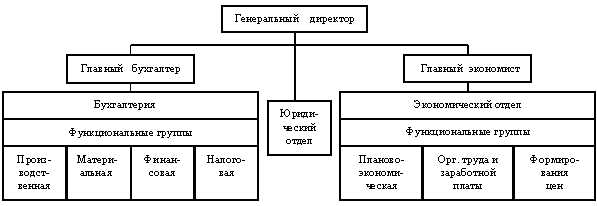 Рисунок 2.1 ― Организационная структура ООО «Кристалл»Суть функциональной организованной структуры управления состоит в том, что выполнение отдельных функций по конкретным вопросам возлагается на специалистов, т.е. каждый руководитель или исполнитель специализирован на выполнении отдельных видов деятельности.Линейные связи отражают движение управленческих решений и информации между линейными руководителями, т.е. лицами, полностью отвечающими за деятельность организации или ее структурных подразделений.В организации ООО «Кристалл» Совет директоров, возглавляемый Генеральным директором занимается общим руководством организации, отвечает за технику безопасности и охрану труда, определяет направления развития предприятия.К компетенции Генерального директора организации относятся все вопросы руководства текущей деятельностью предприятия за исключением вопросов, отнесенных к компетенции Совета директоров.Генеральный директор ООО «Кристалл» без доверенности действует от имени Общества, в том числе, с учетом ограничений, предусмотренных действующим законодательством, настоящим Уставом и решениями Совета директоров Общества.Генеральный директор отвечает за работу с кадрами, маркетинговой деятельностью. Финансовый директор ведет бухгалтерию, отвечает за экономические вопросы организации.Ведущий специалист, техническая служба и финансовый директор строго отвечают по своим обязательствам, у них в подчинении находятся менеджер по работе с клиентами и менеджер по работе с корпоративными клиентами[1].Структура системы управления ООО «Кристалл» ― упорядоченная совокупность взаимосвязанных элементов, находящихся между собой в устойчивых отношениях, обеспечивающих их функционирование и развитие как единого целого. Структура системы управления является формой разделения и кооперации управленческой деятельности, в рамках которой происходит процесс управления, направленный на достижение поставленных целей организации.Основным документом, характеризующим финансово-хозяйственную деятельность предприятия является отчет о прибылях и убытках предприятия, оценка которого позволяет рассмотреть динамику деятельности организации за исследуемый период.Проведем анализ динамики показателей отчета о прибылях и убытках ООО «Кристалл» (таблица 1).Таблица 2.1 ― Анализ динамики показателей отчета о прибылях и убыткахПроводя анализ динамики в 2017-ом году по сравнению с 2015-ым, можно сказать, что выручка от реализации компании по сравнению с базовым периодом увеличилась (с 46347,0 тыс.р. в 2014 г. до 54524,0 тыс.р. в 2016 г.). За анализируемый период изменение объема продаж составило 8177,0 тыс.руб. Темп роста составил 117,6%. Выручка от реализации компании по сравнению с базовым периодом увеличилась (с 46347,0 тыс.р. в 2014 г. до 54524,0 тыс.р. в 2016 г.). За анализируемый период изменение объема продаж составило 8177,0 тыс.руб. Темп роста составил 117,6%. Валовая прибыль в 2014 г. составляла 6916,0 тыс.р. За анализируемый период она возросла на 2161,0 тыс.р. и в 2016 г. составила 9077,0 тыс.р., что следует рассматривать как положительный момент.Прибыль от продаж в 2015 г. составляла 675,0 тыс.р. За анализируемый период она, также как и валовая прибыль, возросла на 649,0 тыс.р., и в 2017 г. составила 1324,0 тыс.р. Показателем повышения эффективности деятельности предприятия можно назвать более высокий рост выручки по отношению к росту себестоимости, который составил 117,6% по сравнению с ростом себестоимости (115,3%). Отрицательным моментом являются убытки по прочим доходам и расходам ― в 2017 г. сальдо по ним установилось на уровне -782,0 тыс.р. К тому же наблюдается отрицательная тенденция ― за период с 2015 г. по 2017 г. сальдо по прочим доходам и расходам снизилось на -842,0 тыс.р. Как видно из таблицы 2.1, чистая прибыль за анализируемый период сократилась на -343,0 тыс.р., и в 2016 году она установилась на уровне 93,0 тыс.р. (темп падения чистой прибыли составил 21,3%).2.2 Бухгалтерская информационная система и учетная политикаОтветственность за организацию бухгалтерского учета на предприятии, соблюдение законодательства при выполнении хозяйственных операций несет руководитель предприятия.Бухгалтерский учет на предприятии ведется бухгалтерией предприятия путем двойной записи на счетах бухгалтерского учета, согласно рабочего плана счетов с применением компьютерной обработки информации. Главный бухгалтер подчиняется непосредственно руководителю организации и несет ответственность за формирование учетной политики, ведение бухгалтерского учета, своевременное представление полной и достоверной бухгалтерской отчетности[3]. Главный бухгалтер обеспечивает соответствие осуществляемых хозяйственных операций законодательству РФ, контроль за движением имущества и выполнением обязательств. Требования главного бухгалтера по документальному оформлению хозяйственных операций и представлению в бухгалтерию необходимых документов и сведений обязательны для всех работников организации. Главный бухгалтер обеспечивает ведение бухгалтерского учета в полном соответствии с Законом РФ «О бухгалтерском учете», Положением по ведению бухгалтерского учета и бухгалтерской отчетности в РФ, утвержденным Приказом Минфина РФ от 29.07.98 № 34н (далее -  Положение по ведению бухгалтерского учета и бухгалтерской отчетности в РФ), Планом счетов бухгалтерского учета финансово-хозяйственной деятельности предприятия и Инструкцией по его применению, утвержденных приказом Минфина РФ от 31.10.2000г. № 94н (далее -  План счетов бухгалтерского учета), другими действующими нормативными актами в области методологии бухгалтерского учета[4].На предприятии применяется журнально-ордерная форма учета. Бухгалтерский учет имущества, обязательств и хозяйственных операций ведется в рублях и копейках.В конце рабочей смены снимается кассовый отчет с гашением (Z отчет).    Сумма по кассовому чеку сверяется с наличной выручкой в кассе. Данная выручка инкассируется. По Z отчету за каждую смену кассиром заполняется книга кассира - операциониста, который прошнурован, пронумерован и скреплен печатью организации, заверен подписями руководителя и главного бухгалтера. Выручка вместе с заполненным бланком кассира-операциониста передается в бухгалтерию[6]. Операции по расчетному счету отражаются в бухгалтерском учете на основании выписок банка и денежно-расчетных документов (платежных требований, платежных поручений). Все хозяйственные операции, проводимые организацией, оформляются оправдательными документами[5]. Эти документы служат первичными учетными документами, на основании которых ведется бухгалтерский учет. Первичные учетные документы принимаются к учету, если они содержат следующие обязательные реквизиты:― наименование документа;― дату составления документа;― наименование организации, от имени которой составлен документ;― содержание хозяйственной операции;― измерители хозяйственной операции в натуральном и денежном выражении;― наименование должностных лиц, ответственных за совершение хозяйственной операции и правильность ее оформления;― личные подписи указанных лиц.Первичные и сводные учетные документы составляются на бумажных носителях. Своевременную передачу документа для внесения данных в регистры бухгалтерского учета обеспечивает сотрудник, ответственный за оформление факта хозяйственной жизни или подписание документа. Этот же сотрудник несет ответственность за достоверность данных, которые он зафиксировал в первичном документе[21]. Перечень лиц, имеющих право подписи первичных документов, утверждает руководитель организации по согласованию с главным бухгалтером.Для обеспечения достоверности данных бухгалтерского учета и бухгалтерской отчетности на предприятии проводится инвентаризация имущества и обязательств, в ходе которой проверяются и документально подтверждаются их наличие, состояние и оценка. Инвентаризация производится в соответствии с Методическими указаниями по инвентаризации имущества и финансовых обязательств, утвержденными Приказом Минфина РФ от 13.06.95 №49. Проведение инвентаризации обязательно:― при передаче имущества в аренду, выкупе, а также при преобразовании государственного или муниципального унитарного предприятия;― при смене материально ответственных лиц;― при выявлении фактов хищения, злоупотребления или порчи имущества;― в случае стихийного бедствия, пожара или других чрезвычайных ситуаций;― при реорганизации или ликвидации организации;― в других случаях, предусмотренных законодательством РФ.Помимо этого, инвентаризация проводится перед составлением годовой бухгалтерской отчетности: товарно-материальных ценностей один раз в год по состоянию на 01 ноября, основных средств один раз в три года по состоянию на 01 ноября. Инвентаризация расчетных статей баланса и денежных средств проводится по состоянию на 31 декабря[7]. В случаях, когда проведение инвентаризации обязательно, но сроки ее проведения не установлены настоящей учетной политикой, или когда проведение инвентаризации не обязательно, инвентаризация проводится на основании отдельного приказа руководителя предприятия.Основным документом, устанавливающим единые требования к бухгалтерскому учету, в том числе бухгалтерской (финансовой) отчетности, является Федеральный закон от 06.12.2011 г. № 402-ФЗ "О бухгалтерском учете" (далее - Закон N 402-ФЗ)[6].C момента введения в действие Закона № 402-ФЗ, то есть с 01.01.2013 г., к документам в области регулирования бухгалтерского учета и отчетности относятся федеральные и отраслевые стандарты, рекомендации в области бухгалтерского учета, стандарты экономического субъекта[8].В настоящее время федеральные и отраслевые стандарты, предусмотренные Законом № 402-ФЗ, находятся в стадии разработки. Так, например, Приказом Минфина России от 23.05.2016 г. № 70н "Об утверждении программы разработки федеральных стандартов бухгалтерского учета на 2016 - 2018 гг." утверждена программа разработки и внедрения в 2018 - 2020 годах новых федеральных стандартов бухгалтерского учета[10].До утверждения новых стандартов на основании статьи 30 Закона № 402-ФЗ применяются правила ведения бухгалтерского учета и составления бухгалтерской отчетности, утвержденные уполномоченными федеральными органами исполнительной власти и Центральным банком Российской Федерации до дня вступления в силу Закона № 402-ФЗ[9].Так как новые стандарты еще не утверждены, поэтому в настоящее время применяются формы бухгалтерской отчетности организаций (за исключением кредитных организаций, государственных (муниципальных) учреждений), утвержденные Приказом Минфина России от 02.07.2010 г. № 66н "О формах бухгалтерской отчетности организаций" (далее - Приказ № 66н). Кроме того, продолжают применяться и иные бухгалтерские нормативные документы, ранее утвержденные Минфином России[11].Структура бухгалтерской отчетности определена пунктом 1 статьи 14 Федерального закона от 06.12.2011 г. № 402-ФЗ "О бухгалтерском учете" и конкретизирована Приказом № 66н)[15].В соответствии с вышеуказанными документами в состав годовой бухгалтерской отчетности входят:бухгалтерский баланс;отчет о финансовых результатах;приложения к ним (отчет об изменениях капитала, отчет о движении денежных средств, отчет о целевом использовании средств);иные приложения к бухгалтерскому балансу и отчету о финансовых результатах (далее — пояснения).Учитывая изложенное, отчет о финансовых результатах является одним из основных документов бухгалтерской отчетности.В нем отражается информация о доходах и расходах организации, а также о ее финансовых результатах за отчетный период и аналогичный период предыдущего года. При этом, показатели бухгалтерской (финансовой) отчетности организации должны давать достоверное представление о финансовых результатах ее деятельности[13].Форма и состав отчета о финансовых результатах утверждены Приказом № 66н (форма по ОКУД 0710002). Если отчет о финансовых результатах составляется для представления его в органы государственной статистики и другие органы исполнительной власти, то в отчете указываются коды строк согласно Приложению№4 к Приказу № 66н[12].Организационно-методическое обеспечение бухгалтерского учета кредитов и займов в ООО «Кристалл»3.1 Аналитический и синтетический учет кредитов и займов в организацииОсновная сумма долга по полученному от заимодавца займу и кредиту учитывается организацией-заемщиком в соответствии с условиями договора займа или кредитного договора в сумме фактически поступивших денежных средств или в стоимостной оценке других вещей, предусмотренной договором.Организация-заемщик принимает к бухгалтерскому учету указанную задолженность в момент фактической передачи денег или других вещей и отражает ее в составе кредиторской задолженности[25].Суммы полученных организацией краткосрочных кредитов и займов отражаются по кредиту счета 66 «Расчеты по краткосрочным кредитам и займам» и дебету счетов 50 «Касса», 51 «Расчетные счета», 52 «Валютные счета», 55 «Специальные счета в банках», 60 «Расчеты с поставщиками и подрядчиками».Суммы полученных организацией долгосрочных кредитов и займов отражаются по кредиту счета 67 «Расчеты по долгосрочным кредитам и займам» и дебету счетов 50 «Касса», 51 «Расчетные счета», 52 «Валютные счета», 55 «Специальные счета в банках», 60 «Расчеты с поставщиками и подрядчиками».Аналитический учет по этим счетам ведется по каждому кредиту или займу отдельно.В соответствии с установленной в организации-заемщике учетной политикой заемщик может осуществлять перевод долгосрочной задолженности в краткосрочную или учитывать находящиеся в его распоряжении заемные средства, срок погашения которых по договору займа или кредита превышает 12 месяцев, до истечения указанного срока в составе долгосрочной задолженности.При выборе первого варианта перевод долгосрочной задолженности по полученным займам и кредитам в краткосрочную организацией-заемщиком производится в момент, когда по условиям договора займа и (или) кредита до возврата основной суммы долга остается 365 дней.Возврат организацией-заемщиком полученного от заимодавца кредита, займа, включая размещенные заемные обязательства (основная сумма долга), отражается в бухгалтерском учете заемщика как уменьшение (погашение) указанной кредиторской задолженности.На суммы погашенных кредитов и займов дебетуется счет 66 «Расчеты по краткосрочным кредитам и займам» (67 «Расчеты по долгосрочным кредитам и займам») в корреспонденции со счетами учета денежных средств.Итак, основная сумма долга по полученному от заимодавца займу и (или) кредиту учитывается организацией-заемщиком в соответствии с условиями договора займа или кредитного договора. Учет кредитов и займов ведется по счету 66 «Расчеты по краткосрочным кредитам и займам» и 67 «Расчеты по долгосрочным кредитам и займам».При получении кредита в бухгалтерии, на основании полученной выписки с расчетного счета и распоряжения на предоставление кредита, были сделаны следующие записи:Дебет 51 «Расчетный счет»Кредит 67 «Расчёты по долгосрочным кредитам и займам»2) Получение небольшого краткосрочного кредита наличными на приобретение материальных ценностей за наличный расчет:Дебет 50 «Касса»Кредит 66 «Расчёты по краткосрочным кредитам и займам»3) Направление полученного кредита сразу на уплату авансовых платежей:Дебет 60  «Расчеты с поставщиками и подрядчиками»Кредит 66 «Расчёты по краткосрочным кредитам и займам»4) Направление полученного кредита сразу на погашение задолженности перед поставщиками:Дебет 60 «Расчеты с поставщиками и подрядчиками»Кредит 66 «Расчёты по краткосрочным кредитам и займам»5) Направление полученного кредита на открытие аккредитива:Дебет 55/1 «Специальные счета в банках. Аккредитивы»Кредит 66 «Расчёты по краткосрочным кредитам и займам»6) Направление полученного кредита на счет лимитированной чековой книжки:Дебет 55/2 «Специальные счета в банках. Чековые книжки»Кредит 66 «Расчёты по краткосрочным кредитам и займам»7) Получение кредита в валюте:Дебет 52 «Валютный счет»Кредит 67 «Расчёты по долгосрочным кредитам и займам»Начисление процентов по текущим кредитам может быть оформлено следующими бухгалтерскими проводками:1). Начислены проценты по долгосрочному кредиту, выданному на приобретение основных средств:Дебет 08 «Вложения во внеоборотные активы»Кредит 67 «Расчёты по долгосрочным кредитам и займам»2) Начисленные проценты по кредиту, отнесли на расходы производства:Дебет 20 «Основное производство»Кредит 66 «Расчёты по краткосрочным кредитам и займам»3) Оплата начисленных процентов оформляется следующей бухгалтерской проводкой:Дебет 66 «Расчёты по краткосрочным кредитам и займам»Кредит 51 «Расчетный счет»52 «Валютный счет»55 «Специальные счета в банках»При учете кредитов, полученных в валюте, существуют некоторые нюансы. Ежемесячно проводится переоценка задолженности по текущему курсу валюты.Результаты оформляются следующими бухгалтерскими проводками (на сумму курсовой разницы):1) Обменный курс повысился:Дебет 91 «Прочие доходы и расходы»Кредит 66 «Расчёты по краткосрочным кредитам и займам»2) Обменный курс понизился:Дебет 67 «Расчёты по долгосрочным кредитам и займам»Кредит 91 «Прочие доходы и расходы»При погашении задолженности в свободно конвертируемой валюте также необходимо учитывать изменение курса валюты.1) На сумму задолженности по текущему курсу:Дебет 66 «Расчёты по краткосрочным кредитам и займам»Кредит 52 «Валютный счет»2) На сумму курсовой разницы при повышении курса:Дебет 91 «Прочие доходы и расходы»Кредит 66 «Расчёты по краткосрочным кредитам и займам»3) На сумму курсовой разницы при понижении курса:Дебет 66 «Расчёты по краткосрочным кредитам и займам»Кредит 91 «Прочие доходы и расходы»Проценты начисляются так же, как и по кредитам в национальной валюте. Перечисление начисленных процентов осуществляется с валютного счета предприятия.Теперь рассмотрим, как на предприятии осуществляется учет займов.Кроме банковских кредитов предприятие имеет возможность получить во временное пользование необходимые ему денежные средства не только в банке, но и занять у других юридических и физических лиц.Организации могут получать краткосрочные и долгосрочные займы путём выпуска и продажи акций трудового коллектива, акций и облигаций предприятия, а также под векселя и другие обязательства.Взаимоотношения между заимодавцами и заемщиком регулируются договором займа, оформленным в установленном законом порядке.Учёт займов осуществляется на счетах 66 «Расчёты по краткосрочным кредитам и займам» и 67 «Расчёты по долгосрочным кредитам и займам». На первом месте отражаются займы, полученные в срок до 1 года, а на втором – на срок более 1 года. По кредиту данных счетов отражается возникновение задолженности предприятия перед заимодавцами, по дебету - ее погашение.Поступление средств от продажи акций трудового коллектива, акций и облигаций организаций, а также по другим обязательствам отражают по дебету счетов учёта денежных средств или счёта 70 «Расчёты с персоналом по оплате труда» и кредиту счетов 66, 67.Если ценные бумаги проданы организацией по цене, превышающей их номинальную стоимость, то разницу между ценой продажи и номинальной стоимостью отражают по кредиту счёта 98 «Доходы будущих периодов», а затем равномерно на протяжении всего срока займа списывают с дебета счёта 98 в кредит счёта 91 «Прочие доходы и расходы».Если облигации размещаются по цене ниже номинальной их стоимости, то разница между ценой размещения и номинальной стоимостью облигаций доначисляется равномерно в течение срока обращения облигаций. На сумму доначисления дебетуют счёт 91 «Прочие доходы и расходы» и кредитуют счёт 66 и 67.Причитающиеся проценты по полученным займам отражают по кредиту счёта 66 и 67 и дебету счетов 10, 11, 15, 08 и других счетов, если полученные займы связаны с приобретением производственных запасов, внеоборотных активов и другого имущества (до момента оприходования производственных запасов и внеоборотных активов). После оприходования указанных объектов начисленные проценты по займам отражаются по дебету счёта 91. Начисленные суммы процентов отражаются обособленно от сумм займов.Расходы, связанные с выпуском и распространением ценных бумаг, учитывают по дебету счёта 91 с кредита соответствующих расчётных, денежных и материальных счетов[27].При погашении и возврате ценных бумаг они списываются в дебет счёта 66 или 67 с кредита денежных счетов.Поступившие денежные средства или другое имущество по договору займа или вещей отражают по дебету счетов учёта денежных средств или соответствующего имущества (07 «Оборудование к установке», 10 «Материалы» и др.) с кредита счетов 66 и 67. Возврат денежных средств или иного имущества оформляют по дебету счетов 66 и 67 с кредита счетов 50, 51, 52, 07, 10 и др.Полученные заимодавцем проценты являются его операционным доходом и подлежат обложению налогами на прибыль и НДС. Начисленный НДС по процентам отражают по дебету счёта 91 и кредиту счёта 68.В качестве примера приведём проводки по передаче и поступлению денежных средств по договору займа.У организации-заимодавца:1. Сумма выданного займа Дебет 58 «Финансовые вложения» Кредит 50 «Касса» 51 «Расчётный счёт»2. Начислены проценты по договору займа Дебет 76 «Расчёты с разными дебиторами и кредиторами» Кредит 91 «Прочие доходы и расходы»3. Начислен НДС по процентам Дебет 91 «Прочие доходы и расходы» Кредит 68 «Расчёты по налогам и сборам»4. Отражена задолженность по займу с наступлением срока платежа Дебет 76 «Расчёты с разными дебиторами и кредиторами» Кредит 58 «Финансовые вложения»5. Сумма возвращенного займа с процентами Дебет 51 «Расчётный счёт» Кредит 76 «Расчёты с разными дебиторами и кредиторами».У организации-заёмщика:1) Получена сумма займа Дебет 50 «Касса» 51 «Расчётный счёт» Кредит 66 «Расчёты по краткосрочным кредитам и займам» 67 «Расчёты по долгосрочным кредитам и займам»2) Начислены проценты по договору займа Дебет 08 «Вложения во внеоборотные активы» 10 «Материалы» 91 «Прочие доходы и расходы» и др. Кредит 66 «Расчёты по краткосрочным кредитам и займам» 67 «Расчёты по долгосрочным кредитам и займам»3) Перечислена сумма займа с процентами Дебет 76 «Расчёты с разными дебиторами и кредиторами» Кредит 51 «Расчётный счёт».Прекращение обязательств по договору займа может быть оформлено в виде отступного или новации (ст. 409 и 414 ГК РФ). В этом случае поступление денежных средств к заёмщику рассматривается в качестве не подлежащих налогообложению. С момента заключения соглашения об отступном взаимоотношения сторон регулируются правилами договоров купли-продажи или возмездного оказания услуг.Передача продукции или услуг в качестве отступного отражается на счетах реализации:1) Получена сумма займа Дебет 51 «Расчётный счёт» Кредит 66 «Расчёты по краткосрочным кредитам и займам»2) Начислены проценты на сумму займа Дебет 91 «Прочие доходы и расходы» Кредит 66 «Расчёты по краткосрочным кредитам и займам»3) Передана продукция или оказаны услуги в виде отступного Дебет 62 «Расчёты с покупателями и заказчиками» Кредит 90 «Продажи»4) Начислен НДС на продукцию, услуги Дебет 90 «Продажи» Кредит 68 «Расчёты по налогам и сборам»5) Списана себестоимость продукции, услуг Дебет 90 «Продажи» Кредит 40 «Выпуск продукции (работ, услуг)» 20 «Основное производство»6) Зачтена задолженность по договору займа Дебет 66 «Расчёты по краткосрочным кредитам и займам» Кредит 62 «Расчёты с покупателями и заказчиками».Приведём проводки по поступлению материалов, полученных по договору займа вещей:1) Получены материалы по договору займа Дебет 10 «Материалы» Кредит 66 «Расчёты по краткосрочным кредитам и займам» 67 «Расчёты по долгосрочным кредитам и займам»2) Начислены проценты по договору займа Дебет 91 «Прочие доходы и расходы» Кредит 66 «Расчёты по краткосрочным кредитам и займам» 67 «Расчёты по долгосрочным кредитам и займам»3) Возврат займа Дебет 66 «Расчёты по краткосрочным кредитам и займам» 67 «Расчёты по долгосрочным кредитам и займам» Кредит 10 «Материалы»1 .При возврате заёмщиком займов, полученных в натуральной форме, могут возникать стоимостные разницы в оценке имущества, полученного в качестве займа, и имущества, передаваемого для погашения. Возникающие разницы отражаются у заёмщика в качестве операционных расходов (дебет 91, кредит счетов 66, 67) или операционных доходов (дебет счетов 66, 67, кредит счёта 91).При задержке погашения займа и просрочке по уплате процентов по займу к заёмщику применяют штрафные санкции, которые отражаются у должника в составе операционных расходов (по дебету счёта 91).При получении займов в иностранной валюте могут возникать курсовые разницы в связи с текущим изменением курса иностранной валюты. Курсовые разницы отражают на счетах 91 и 66 или 67 в зависимости от их значения.3.2 Документальное оформление бухгалтерского учета кредитов и займовПринцип платности кредита выражает необходимость не только прямого возврата кредитополучателем полученных от банка кредитных ресурсов, но и оплаты права на их использование, что в свою очередь стимулирует кредитополучателя к наиболее продуктивному использованию полученных кредитов. На практике этот принцип реализуется с помощью механизма банковского процента[29].Проценты за пользование кредитом подразделяются на обычные, уплачиваемые в пределах срока, на который выдан кредит, и повышенные, уплачиваемые предприятием за нарушение срока возврата кредита.Для предприятия большое значение имеет целевое назначение кредитов, так как от него зависит, куда будут списаны проценты по данным кредитам.В зависимости от целевого назначения кредита и от своевременности его возврата, проценты по кредиту могут быть списаны на капитальные вложения, издержки производства, финансовые результаты, на счета чистой прибыли предприятия и нераспределенной прибыли предприятия. Если кредит предоставлен банком без указания цели финансирования (что встречается крайне редко), то проценты по такому кредиту относят на уменьшение чистой прибыли или специальных фондов.Начисление процентов по текущим кредитам может быть оформлено следующими бухгалтерскими проводками:1) Начислены проценты по долгосрочному кредиту, выданному на приобретение основных средств:Дебет 08 «Вложения во внеоборотные активы»Кредит 67 «Расчёты по долгосрочным кредитам и займам»2) Начисленные проценты по кредиту, отнесли на расходы производства:Дебет 20 «Основное производство»26 «Общехозяйственные расходы»Кредит 66 «Расчёты по краткосрочным кредитам и займам»67 «Расчёты по долгосрочным кредитам и займам»3) Оплата начисленных процентов оформляется следующей бухгалтерской проводкой:Дебет 66 «Расчёты по краткосрочным кредитам и займам»67 «Расчёты по долгосрочным кредитам и займам»Кредит 51 «Расчетный счет»52 «Валютный счет»55 «Специальные счета в банках»При учете кредитов, полученных в СКВ, существуют некоторые нюансы. Ежемесячно проводится переоценка задолженности по текущему курсу валюты.Результаты оформляются следующими бухгалтерскими проводками (на сумму курсовой разницы):1) Обменный курс повысился:Дебет 91 «Прочие доходы и расходы»Кредит 66 «Расчёты по краткосрочным кредитам и займам»67 «Расчёты по долгосрочным кредитам и займам»2) Обменный курс понизился:Дебет 66 «Расчёты по краткосрочным кредитам и займам»67 «Расчёты по долгосрочным кредитам и займам»Кредит 91 «Прочие доходы и расходы»При погашении задолженности в свободно конвертируемой валюте также необходимо учитывать изменение курса валюты.1) На сумму задолженности по текущему курсу:Дебет 66 «Расчёты по краткосрочным кредитам и займам»67 «Расчёты по долгосрочным кредитам и займам»Кредит 52 «Валютный счет»2) На сумму курсовой разницы при повышении курса:Дебет 91 «Прочие доходы и расходы»Кредит 66 «Расчёты по краткосрочным кредитам и займам»67 «Расчёты по долгосрочным кредитам и займам»3) На сумму курсовой разницы при понижении курса:Дебет 66 «Расчёты по краткосрочным кредитам и займам»67 «Расчёты по долгосрочным кредитам и займам»Кредит 91 «Прочие доходы и расходы»Проценты начисляются так же, как и по кредитам в национальной валюте. Перечисление начисленных процентов осуществляется с валютного счета предприятия[31].Итак, проценты за пользование кредитом подразделяются на обычные, и повышенные. Для предприятия большое значение имеет целевое назначение кредитов, так как от него зависит, куда будут списаны проценты по данным кредитам.ЗАКЛЮЧЕНИЕКредит выступает опорой современной экономики, неотъемлемым элементом экономического развития. Его используют как крупные предприятия и объединения, так и малые производственные, сельскохозяйственные и торговые структуры; как государства, правительства, так и отдельные граждане.Кредитные отношения в экономике базируются на определенной методологической основе, одним из элементов которой выступают принципы, строго соблюдаемые при практической организации любой операции на рынке ссудных капиталов. Основными принципами кредитования являются возмездность, срочность и возвратность.Экономическим субъектом исследования в данной работе выступает ООО «Кристалл». В ходе написания работы был проведен анализ основных финансовых показателей деятельности выбранной организации за 2015—2017 г.Для рассмотрения сущности кредита следует установить разницу между кредитом и займом. Вид кредита является более детальной его характеристикой по организационно-экономическим признакам, используемой для классификации кредитов. Единых мировых стандартов при их классификации не существует и в каждой стране есть свои особенности.В сложившейся нестабильной обстановке главенствующая роль в решении проблем, связанных с формированием рынка и развитием отечественного производства, должна принадлежать банковской системе. На данном этапе все большая роль отводится кредиту, который способен разрешить проблему неплатежей и нехватки оборотных средств у предприятий, подготовить ресурсы для подъема производства. В связи с этим большое значение имеет своевременный и правильный его учет.Коммерческие банки предоставляют кредиты в пределах имеющихся у них кредитных ресурсов. В зависимости от срока и назначения банковские кредиты, подразделяются на краткосрочные и долгосрочные.Краткосрочные кредиты более ликвидны, чем долгосрочные и пользуются большим спросом, так как нестабильное положение в экономике страны не дает никакой гарантии в завтрашнем дне. Основными клиентами коммерческого банка, получающими краткосрочные ссуды, являются предприятия розничной торговли, а также торгово-посреднические фирмы.Среди преимуществ долгосрочных кредитов можно выделить более длительный срок пользования кредитом, низкую процентную ставку и большую сумму кредита. Данные кредиты используются юридическими лицами в основном на приобретение основных производственных фондов.Усложнение банковской деятельности, внедрение новых банковских услуг, требуют укрепления надзора за достоверностью учета и отчетности, ликвидностью баланса и прибыльностью коммерческого банка, как с внешней стороны – внешний аудит, так и с внутренней – посредством создания специальных подразделений в структуре коммерческих банков.Являясь мощным средством стимулирования развития экономики, кредитование, векселя, займы и облигации, нуждаются в правильном бухгалтерском учете.Правильный бухгалтерский учет такого вида операций позволяет точнее знать финансовое положение предприятия, эффективность использования заемных средств и методов кредитования.СПИСОК ИСПОЛЬЗОВАННЫХ ИСТОЧНИКОВГражданский кодекс Российской Федерации (часть первая): Федеральный закон от 30.11.94 г. №51-ФЗ: (в ред. от 23.05.18 г.) // СПС КонсультантПлюс. — Москва, 2018.Гражданский кодекс Российской Федерации (часть вторая): Федеральный закон от 26.01.96 г. №14-ФЗ: (в ред. от 23.05.18 г.) // СПС КонсультантПлюс. — Москва, 2018.Об аудиторской деятельности: Федеральный закон от 30.12.08 г. №307-ФЗ: (ред. от 23.05.16 г.) // СПС Консультант Плюс. — Москва, 2018. О бухгалтерском учете: Федеральный закон от 06.12.11 г. №402-ФЗ: 
(в ред. от 31.12.18 г.) // СПС КонсультантПлюс. — Москва, 2018.О правилах осуществления перевода денежных средств: Положение Банка России от 19.06.12 г. №383-П: (в ред. от 05.07.17 г.) // СПС КонсультантПлюс. — Москва, 2018.Об осуществлении наличных расчетов: Указание Банка России от 07.10.13 г. №3073-У // СПС КонсультантПлюс. — Москва, 2018.О порядке ведения кассовых операций юридическими лицами и упрощенном порядке ведения кассовых операций индивидуальными предпринимателями и субъектами малого предпринимательства: Указание Банка России от 11.03.14 г.№3210-У: (ред. от 19.06.17 г.) // СПС КонсультантПлюс. — Москва, 2018. Положение по ведению бухгалтерского учета и бухгалтерской отчетности в Российской Федерации: Приказ Минфина РФ от 29.07.98 г. №34н: (в ред. от 11.04.18 г.) // СПС КонсультантПлюс. — Москва, 2018. Методические указания по инвентаризации имущества и финансовых обязательств: Приказ Минфина РФ от 13.06.95 г. №49 (в ред. от 08.11.10 г.) // СПС КонсультантПлюс. — Москва, 2018.Положение по бухгалтерскому учету «Бухгалтерская отчетность» (ПБУ 4/99): Приказ Минфина РФ от 06.07.99 г. №43н: (в ред. от 08.11.10 г., с изм. от 29.01.18 г.) // СПС КонсультантПлюс. — Москва, 2018.Положение по бухгалтерскому учету «Учет активов и обязательств, стоимость которых выражена в иностранной валюте» (ПБУ 3/06): Приказ Минфина РФ от 27.11.06 г. №154н: (в ред. от 24.12.10 г.) // СПС КонсультантПлюс. — Москва, 2018.Положение по бухгалтерскому учету «Учетная политика организации» (ПБУ 1/08): Приказ Минфина РФ от 06.10.08 г. №106н: (в ред. от 28.04.17 г.) // СПС КонсультантПлюс. — Москва, 2018.Положение по бухгалтерскому учету «Учет расходов по займам и кредитам» (ПБУ 15/08): приказ Минфина РФ от 06.10.08 г. №107н: (в ред. от 06.04.15 г.) // СПС КонсультантПлюс. — Москва, 2018.Положение по бухгалтерскому учету «Отчет о движении денежных средств» (ПБУ 23/11): приказ Минфина РФ от 02.02.11 г. №11н: (в ред. от 29.03.11 г.) // СПС Консультант Плюс. — Москва, 2018. План счетов бухгалтерского учета финансово-хозяйственной деятельности предприятий и Инструкция по его применению: приказ Минфина РФ от 31.10.00 г. №94н: (в ред. от 08.11.10 г.) // СПС КонсультантПлюс. — Москва, 2018. Бабаев Ю.А., Комиссарова В.А. Бухгалтерский учет: учеб. пособие для вузов / Ю.А. Бабаев. — 2-е изд. перераб. и доп. — Москва: ЮНИТИ-ДАНА, 2005. — 527с.Безруких П.С. Бухгалтерский учет: учеб. пособие / П.С. Безруких. —Москва: Бухгалтерский учет, 2012. — 576 с.Годовой отчет 2016 г. ПАО «ТНС Энерго Кубань» протокол от 25.05.17 г. №14.13. — 164 с. Жуков Е.Ф. Общая теория денег и кредита: учеб. пособие для вузов /Е.Ф. Жуков. — Москва: ЮНИТИ, 2000. — 304 с.Золотарева А.Д. Денежные средства как источник формирования денежных потоков / А.Д. Золотарева, А.А. Филенко // Молодой ученый. — 2015. — №8. — С. 535—537.Кастрамицкая Т.И. Экономическая сущность денежных средств и платежеспособности предприятия / Т.И. Кастрамицкая // Молодой ученый. — 2017. — №22. — С. 268—270.Ковалев В.В. Финансовая отчетность. Анализ финансовой отчетности (основы балансоведения): учеб. пособие. / В.В. Ковалев. — 2-е изд., перераб. и доп. — Москва: ТКВелби, Изд-во Проспект, 2006. — 432 с.Лаврушин О.И. Банковское дело: учебник для вузов / О.И Лаврушин — Москва: ЮНИТИ-ДАНА, 2015. — 583 с.Лехтянская Л.В.Оборотные средства и модернизация производства / Л. В. Лехтянская // Российское предпринимательство. — 2013. — №5 (227). — С. 42—46.Малышев А.Г. Банковское дело / А.Г. Малышев. — Москва: Финансы и статистика, 2014. — 436 с.Маркина А.В. Необходимость проведения аудита денежных средств как фактора успешного функционирования организации / А.В. Маркина // Молодой ученый. — 2016. — №9. — С. 648—652.   Миронова А.М. Проблемы учета, анализа и аудита денежных средств / А.М. Миронова // Молодой ученый. — 2016. — №1. — С. 419—422.Новосельцев А.А. Функции внутреннего контроля и внутреннего аудита на предприятии / А.А. Новосельцев // Социально-экономические явления и процессы. — 2013. — №4. — С. 121—125.  Синянская Е.Р. Основы бухгалтерского учета и анализа / Е.Р. Синянская. — Екатеринбург: изд-во Урал. ун-та, 2014. — 267 с.Смирнов  В.В. Оценка рыночной стоимости предприятия / В.В. Смирнов // Главбух. — 2006. — №9. — С. 18—20.Шеремет А.Д. Комплексный анализ хозяйственной деятельности / А.Д. Шеремет. — Москва: «Инфра — М», 2009 — 415 с.Работу выполнилаВарданян Анжелика ВагифовнаНаправление подготовкиНаправление подготовки38.03.01 Экономика38.03.01 ЭкономикаНаправленность (профиль)Направленность (профиль)Бухгалтерский учет, анализ и аудитБухгалтерский учет, анализ и аудитНаучный руководитель канд. экон. наук, доц.А.В. РябченкоНормоконтролер канд. экон. наук, доц.А.В. РябченкоВиды отличийКредитный договорДоговор займаПо форме предоставленияПредоставляется только в виде денежных средствПредоставляются любые вещи, в том числе денежные средстваПо уплате процентовУплата процентов является обязательным условием договораУплата процентов является необязательным условием договораПо кредитору (заимодателю)Средства могут предоставить только банк или кредитная организацияСредства может предоставить любое юридическое или физическое лицоПоказатели2015 г.2016 г2017 гИзмененияИзмененияПоказатели2015 г.2016 г2017 г(+,-) 2017 г к 2015 г.%Выручка от продаж46 34755 53954 5248 177117,6Себестоимость продукции (работ, услуг)39 43148 52045 447-6 016115,3Валовая прибыль6 9167 019< 9 0772 161131,2Коммерческие расходы6 2418 2337 753-1 512124,2Прибыль (убыток) от продаж675,01 2141 324649196,1Проценты к уплате302192-62306,7Прочие операционные доходы20136684664,03 420Прочие операционные расходы7585440-365,0486,7Внереализационные доходы3832 03188-295,023Внереализационные расходы2383261 022-784,0429,4Прибыль (убыток) до налогообложения735521542-19383,7Текущий налог на прибыль299299449-15048,8Чистая прибыль (убыток) отчетного периода43644593-34321,3